Table S1. Primers used in this study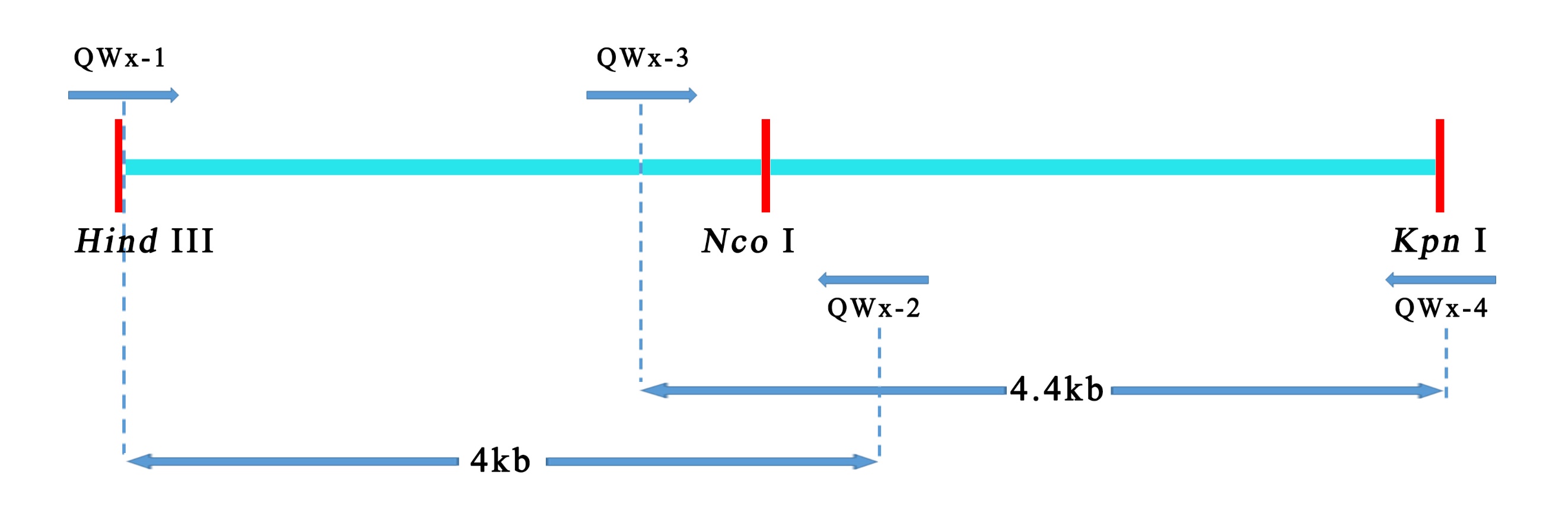 Fig. S1. The schematic diagram of Wx gene structure and the primers used for plasmids construction.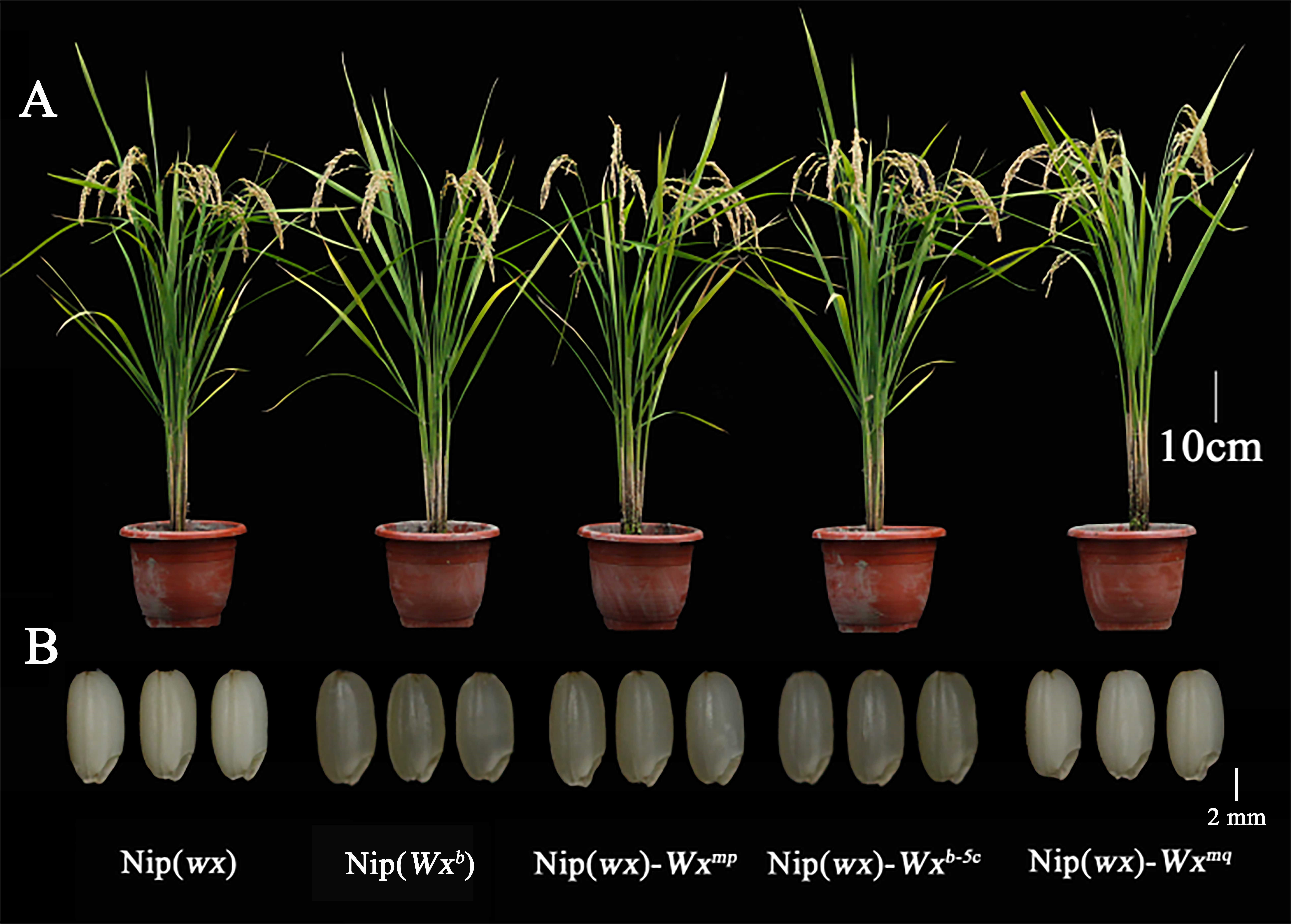 Fig. S2. Phenotype of the transgenic rice plants.NamePrimers (5'-3')PurposeQWx-1AAGCTTACTTAGTCTCGATCTGACGTGGTGGene amplification, sequencing, and construction of transgenic vectorsQWx-2CGCCTGCAAAGAACACAAGAACACAACATTGene amplification, sequencing, and construction of transgenic vectorsQWx-3AACAATTCAATTCAGTGCAGAGATCTTCCAGene amplification, sequencing, and construction of transgenic vectorsQWx-4CTCCACAGCCATAAGCCACACCAACTGene amplification, sequencing, and construction of transgenic vectorsQWx-5C-FCACTGGAGTTGATCACAAAGACAACCGene amplification, sequencing, and construction of transgenic vectorsQWx-5C-RGGTTGTCTTTGTGATCAACTCCAGTGGene amplification, sequencing, and construction of transgenic vectorsmaWx-FATTCCTTCAGTTCTTTGTCTATCTCART-qPCR detectionmaWx-RATGGTGGTTGTCTAGCTGTTGCRT-qPCR detectionActin01-FCCAAGGCCAATCGTGAGAAGART-qPCR detectionActin01-RAATCAGTGAGATCACGCCCAGRT-qPCR detectionSPS-FTTGCGCCTGAACGGATATRT-qPCR detection of Wx copy numberSPS-RCGGTTGATCTTTTCGGGATGRT-qPCR detection of Wx copy numberWxN-FAACTGGATGAAGGCCGGAATRT-qPCR detection of Wx copy numberWxN-RTGTACTTGTCCTTGCTGGGATRT-qPCR detection of Wx copy number